Проверочная работа по ФИЗИКЕ7 классВариант 2Инструкция по выполнению работыНа выполнение работы по физике даётся 45 минут. Работа содержит 10 заданий.Ответом на каждое из заданий 1, 3-6, 8, является число или несколько чисел. В заданиях 2  и 7 нужно написать текстовый ответ. В заданиях 9и 10 нужно написать решения задач полностью. В случае записи неверного ответа зачеркните его и запишите рядом новый.При выполнении работы можно пользоваться непрограммируемым калькулятором.При необходимости можно пользоваться черновиком. Записи в черновике проверяться и оцениваться не будут.Советуем выполнять задания в том порядке, в котором они даны. Для экономии времени пропускайте   задание,   которое   не   удаётся   выполнить   сразу,   и   переходите к следующему. Постарайтесь выполнить как можно больше заданий.Желаем успеха!Настя купила пакет сока и решила проверить, соответствует ли реальный объём сока значению, указанному на упаковке. На пакете было написано, что объём сока равен 275 мл. Настя перелила весь сок в мерный стакан. Определите разницу между указанным на упаковке и измеренным значениями объёма.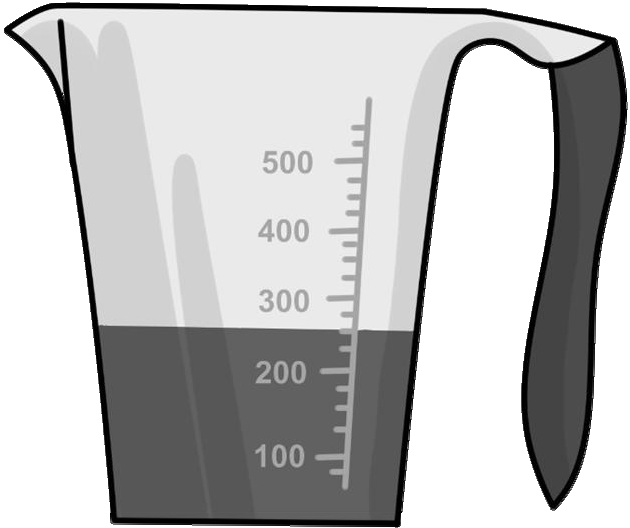 Ответ:	мл.Для того, чтобы лучше сохранить цветные рисунки в старинных книгах, между их страницами кладут листы тонкой прозрачной бумаги. Замечено, что со временем на этой бумаге появляются бледные отпечатки рисунков. Назовите физическое явление, благодаря которому краска с рисунков переходит на бумагу. В чём состоит это физическое явление?Ответ:  	Петя посмотрел на этикетку, наклеенную на бутылку с подсолнечным маслом, и ему стало интересно, каково значение плотности этого масла. Найдите плотность масла, пользуясь данными с этикетки.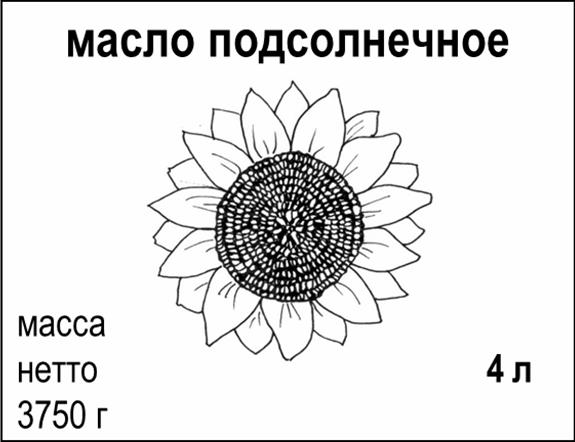 Ответ:	кг/м3.На рисунке приведён график зависимости скорости электропоезда метро от времени при движении между двумя станциями. Сколько секунд поезд двигался с постоянной скоростью?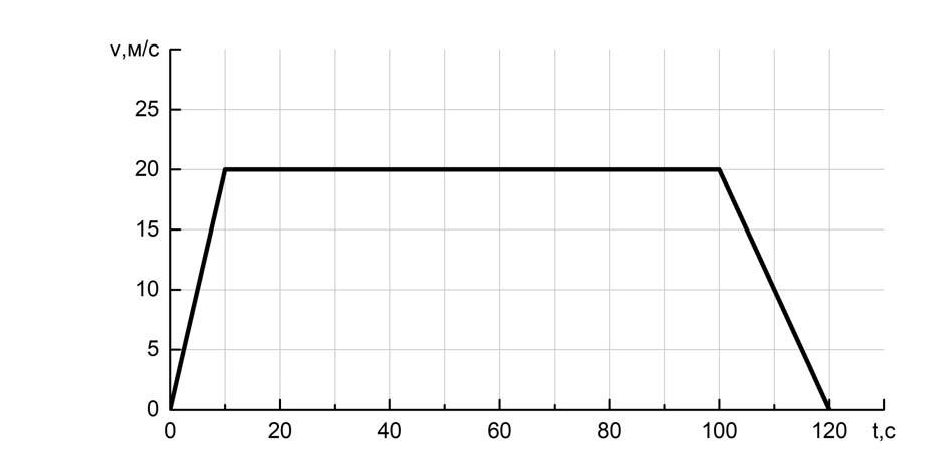 Ответ:	с.Играя в кондитерский магазин, подружки взвешивали на рычажных весах две шоколадные плитки одинакового размера (без обёрток). Для того чтобы уравновесить первую плитку шоколада, им понадобились одна гирька массой 50 грамм и две гирьки массами по 10 грамм каждая. Для взвешивания второй плитки им понадобились одна гирька массой 50 грамм, одна массой 10 грамм и одна массой 5 грамм. Подружки сообразили, что один шоколад был пористым, а второй – более плотным. Чему была равна масса плитки пористого шоколада?Ответ:	г.Вадим и Катя плыли по реке на байдарке. Когда они гребли, то проходили за полчаса вниз по течению 5 км, а когда уставали и не гребли – то течение сносило их за то же время на 2 км. С какой скоростью плыла бы байдарка, если бы ребята гребли, путешествуя по озеру?Ответ:	  км/ч.Известно, что солнечные лучи достигают Земли за 8 минут 20 секунд. Скорость света в вакууме 299 792 км/с. Пользуясь таблицей, определите, в каких средах свет пройдёт то же самое расстояние менее чем за 12 минут? Ответ кратко поясните.Ответ:  	Композитный материал – это неоднородный сплошной материал, состоящий из двух или более компонентов, свойства которых сильно различаются. Первое использование композитного материала относится примерно к 1500 году до нашей эры, когда в Египте и в Месопотамии для   постройки   зданий   начали   использовать   перемешанные   глину с соломой.На рисунке показаны графики зависимости массы от объёма для двух компонентовкомпозитного материала. В некотором образце этого композитного материала объём первого компонента равен 30 см3, а объём второго компонента – 20 см3.Определите массу первого компонента в образце композитного материала.Определите среднюю плотность образца композитного материала, если объём образца равен сумме объёмов компонентов.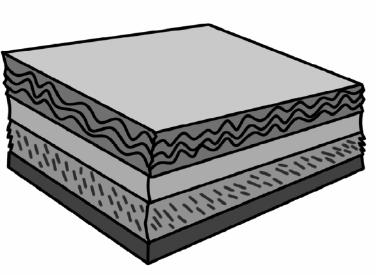 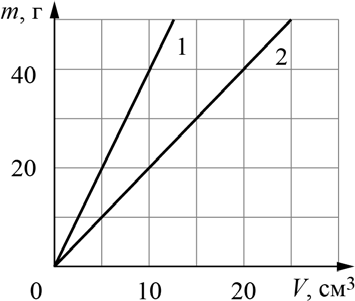 Ответ: 1)	г;2)	г/см3.Согласно инструкции для машинистов, если локомотив или хотя бы один вагон поезда движется по мосту, скорость поезда не должна превышать 60 км/ч. Машинист вёл поезд, строго выполняя инструкцию. На рисунке показан график зависимости скорости v движения поезда от времени t.Сколько времени машинист ехал по мосту?Определите длину поезда, если длина состава равна длине моста.Сколько вагонов было в составе, если длина локомотива и каждого вагона поезда l = 25 м? Ответы на вопросы обоснуйте соответствующими рассуждениями или решением задачи.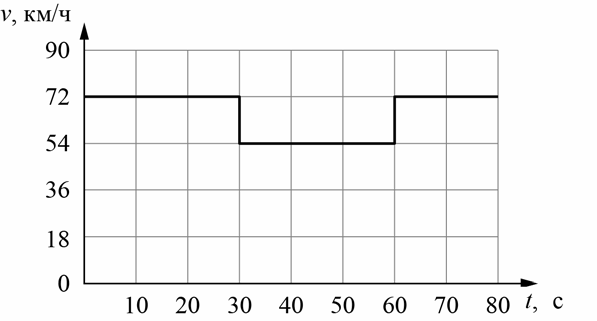 Семиклассника Мишу попросили определить объём одной монетки и выдали для этого 24 одинаковых монеты и мерный цилиндр. Для проведения опыта Миша налил в цилиндр воду   до уровня   56   мл,   а   затем   стал   кидать   туда монетки,   отмечая   уровень   воды и соответствующее количество монеток. Опустив в стакан 5 монеток, Миша заметил, что уровень воды расположился между отметками в 60 и 61 миллилитров; при 13 монетках – между 67 и 68 мл, а при 24 монетках – между 76 и 77 мл. На основании полученных Мишей результатов ответьте на следующие вопросы.По результатам каждого измерения определите объём монетки и оцените погрешность определения объёма монетки.В каком из трёх экспериментов точность определения объёма монетки будет наибольшей?Пользуясь результатами того из трёх измерений, которое позволяет определить объём монетки с наибольшей точностью, найдите ма3ссу одной монетки и оцените её погрешность.Считайте, что плотность монетки равна 6,8 г/смточно.Скорость света в различных средахСкорость света в различных средахСредаСкорость, км/сВоздух299 704Лёд228 782Вода225 341Стекло199 803Кедровое масло197 174Кварц194 613Рубин170 386Алмаз123 845